.Intro : 48 CountsS1: Side,  Behind, Side, Vaudeville, Cross,  Side,  Syncopated WeaveS2: Walks in 1/2 Circle L (L,R), 1/2 Turn L With Sweep, Behind,  Side,  Cross Shuffle With Hold,  Ball,  Cross,  1/4 Turn L, Back,  SideS3: Cross,  Side,  Sailor Step Into Lock Step Diagonal, Forward, Full Turn L Into Lock StepS4: Rock/Recover,  1/8 Turn R, Chasse R, 1/8 Turn R, Rock/Recover With Sweep, Step Back With SweepS5: Weave With 1/4 Turn L, Step Forward,  1/2 Turn R, Shuffle With 1/2 Turn R, Back,  1/2 Turn L, Forward (L, R)S6: Rock/Recover, Shuffle 1/2 Turn L, Syncopated Locksteps With 1/8 Turn L, ScuffChange My Ways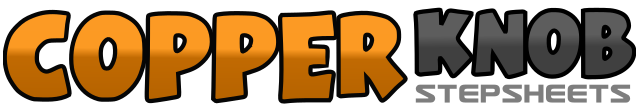 .......Count:48Wall:4Level:Advanced.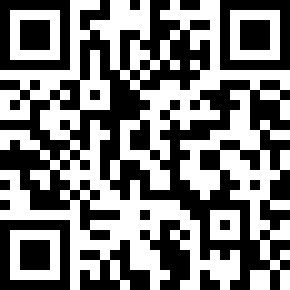 Choreographer:José Miguel Belloque Vane (NL) & Roy Verdonk (NL) - March 2017José Miguel Belloque Vane (NL) & Roy Verdonk (NL) - March 2017José Miguel Belloque Vane (NL) & Roy Verdonk (NL) - March 2017José Miguel Belloque Vane (NL) & Roy Verdonk (NL) - March 2017José Miguel Belloque Vane (NL) & Roy Verdonk (NL) - March 2017.Music:Change My Ways - Mike ZitoChange My Ways - Mike ZitoChange My Ways - Mike ZitoChange My Ways - Mike ZitoChange My Ways - Mike Zito........1-2&Rf step right,  Lf cross behind, Rf step right (&)3&4&Lf cross in front of Rf,  Rf step back diagonally right (&), Lf touch heel diagonally forward left,  Lf step next to Rf (&)5-6Rf cross in front of Lf, Lf step left7&8Rf cross behind Lf,  Lf step left (&), Rf cross in front of Lf1-2Make 1/4 turn left stepping Lf forward (9.00), make 1/4 turn left stepping Rf forward (6.00)&make1/2 turn left on Rf sweeping Lf from front to back (&) (12.00)3&Lf cross behind Rf,  Rf step right (&)4&5Lf cross in front of Rf, Rf step right (&), Lf cross in front of Rf6&hold,  Rf step right (&)7&8Lf cross in front of Rf, make 1/4 turn left (9.00) stepping Rf back (&), Lf step left1-2Rf cross in front of Lf,  Lf step left3&4&5Rf cross behind Lf,  Lf step left (&), Rf step forward to right diagonal (10.30), Lf lock behind Rf (&), Rf step forward to right diagonal6-7Lf step forward (10.30), make 1/2 turn left stepping Rf back (4.30)8&1make 1/2 turn left stepping Lf forward (10.30), Rf lock behind Lf (&), Lf step forward on diagonal (10.30)2-3Rf rock forward,  recover onto Lf making 1/8 turn right (12.00)4&5Rf step right,  Lf step together (&), Rf step right6-7make 1/8 turn right rocking forward on Lf (1.30), recover onto Rf sweeping Lf from front to back8Lf step back sweeping Rf from front to back1&2make 1/8 turn left crossing Rf behind Lf (12.00), Lf step left (&), make 1/8 turn left stepping Rf forward (10.30)3-4Lf step forward,  make 1/2 turn right stepping Rf forward (4.30)5&6make 1/4 turn right stepping Lf left (7.30), Rf step next to Lf (&), make 1/4 turn right stepping Lf back(10.30)7&8Rf step back,  make 1/2 turn left stepping forward Lf (4.30) (&), Rf step forward1-2Lf rock forward,  recover onto Rf3&4make 1/4 turn left stepping Lf left (1.30), Rf step next to Lf (&), make 1/4 turn left stepping Lf forward (10.30)5&6&Rf step forward,  Lf lock behind Rf (&), Rf step forward,  make 1/8 turn left (9.00) stepping Lf diagonally  forward left left (&)7&8Rf cross behind Lf,  Lf step diagonally forward left (&), Rf scuff next to Lf